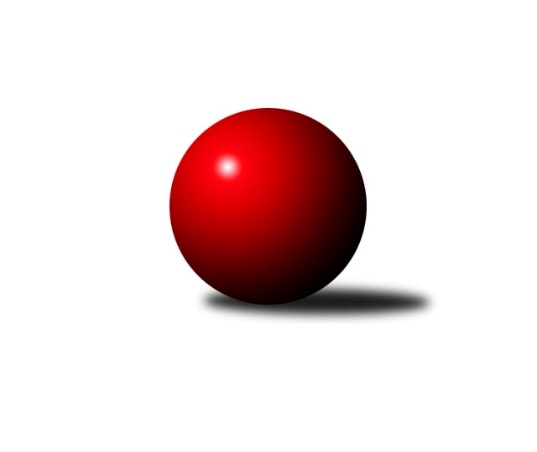 Č.26Ročník 2015/2016	31.3.2016Nejlepšího výkonu v tomto kole: 1637 dosáhlo družstvo: TJ Odry ˝B˝Meziokresní přebor - Nový Jičín, Přerov, Vsetín 2015/2016Výsledky 26. kolaSouhrnný přehled výsledků:TJ Nový Jičín˝B˝	- TJ Nový Jičín˝C˝	2:4	1542:1577	3.0:5.0	30.3.TJ Spartak Bílovec˝B˝	- TJ Odry ˝B˝	0:6	1509:1637	1.0:7.0	31.3.Kelč˝B˝	- TJ Frenštát p.R. ˝B˝	6:0	1545:1302	8.0:0.0	31.3.Tabulka družstev:	1.	TJ Nový Jičín ˝A˝	22	20	1	1	99.5 : 32.5 	117.0 : 59.0 	 1611	41	2.	TJ Odry ˝B˝	23	16	1	6	86.0 : 52.0 	106.0 : 78.0 	 1588	33	3.	TJ Spartak Bílovec˝B˝	22	14	0	8	77.0 : 55.0 	94.0 : 82.0 	 1557	28	4.	Kelč˝B˝	23	10	0	13	62.5 : 75.5 	89.5 : 94.5 	 1517	20	5.	TJ Nový Jičín˝C˝	22	8	2	12	58.0 : 74.0 	83.0 : 93.0 	 1497	18	6.	TJ Frenštát p.R. ˝B˝	22	6	0	16	53.0 : 79.0 	76.0 : 100.0 	 1482	12	7.	TJ Nový Jičín˝B˝	22	2	0	20	32.0 : 100.0 	58.5 : 117.5 	 1452	4Podrobné výsledky kola:	 TJ Nový Jičín˝B˝	1542	2:4	1577	TJ Nový Jičín˝C˝	Petr Hrna	 	 187 	 197 		384 	 1:1 	 405 	 	211 	 194		Jana Hrňová	Martin D’Agnolo	 	 196 	 195 		391 	 1:1 	 382 	 	207 	 175		Šárka Pavlištíková	Tomáš Polášek	 	 180 	 172 		352 	 0:2 	 402 	 	210 	 192		Iva Volná	Ján Pelikán	 	 212 	 203 		415 	 1:1 	 388 	 	183 	 205		Eva Telčerovározhodčí: Nejlepší výkon utkání: 415 - Ján Pelikán	 TJ Spartak Bílovec˝B˝	1509	0:6	1637	TJ Odry ˝B˝	Emil Rubač	 	 187 	 171 		358 	 0:2 	 393 	 	212 	 181		Ondřej Gajdičiar	Přemysl Horák	 	 181 	 207 		388 	 0:2 	 430 	 	222 	 208		Daniel Ševčík st.	Ota Beňo	 	 223 	 190 		413 	 1:1 	 427 	 	218 	 209		Jan Frydrych	Michal Kudela	 	 183 	 167 		350 	 0:2 	 387 	 	198 	 189		Věra Ovšákovározhodčí: Nejlepší výkon utkání: 430 - Daniel Ševčík st.	 Kelč˝B˝	1545	6:0	1302	TJ Frenštát p.R. ˝B˝	Jiří Janošek	 	 206 	 173 		379 	 2:0 	 347 	 	178 	 169		Pavel Hedviček	Martin Jarábek	 	 169 	 187 		356 	 2:0 	 257 	 	121 	 136		Zdeněk Zouna	Marie Pavelková	 	 209 	 200 		409 	 2:0 	 346 	 	170 	 176		Martin Vavroš	Jan Mlčák	 	 209 	 192 		401 	 2:0 	 352 	 	186 	 166		Miroslav Makovýrozhodčí: Nejlepší výkon utkání: 409 - Marie PavelkováPořadí jednotlivců:	jméno hráče	družstvo	celkem	plné	dorážka	chyby	poměr kuž.	Maximum	1.	Jan Pospěch 	TJ Nový Jičín ˝A˝	432.52	299.5	133.1	4.2	5/5	(459)	2.	Radek Škarka 	TJ Nový Jičín ˝A˝	411.40	286.0	125.4	5.0	5/5	(444)	3.	Miroslav Makový 	TJ Frenštát p.R. ˝B˝	408.21	283.3	125.0	6.8	5/5	(446)	4.	Jan Frydrych 	TJ Odry ˝B˝	405.47	282.5	123.0	6.6	5/5	(427)	5.	Jan Mlčák 	Kelč˝B˝	405.38	281.9	123.5	6.6	4/5	(440)	6.	Daniel Ševčík  st.	TJ Odry ˝B˝	405.12	276.2	129.0	7.0	5/5	(430)	7.	Libor Jurečka 	TJ Nový Jičín ˝A˝	404.17	290.3	113.8	7.2	4/5	(443)	8.	Emil Rubač 	TJ Spartak Bílovec˝B˝	403.90	279.7	124.3	6.5	5/5	(446)	9.	Marie Pavelková 	Kelč˝B˝	400.02	285.8	114.2	8.9	5/5	(437)	10.	Rostislav Klazar 	TJ Spartak Bílovec˝B˝	399.38	281.1	118.3	6.9	5/5	(446)	11.	Ondřej Gajdičiar 	TJ Odry ˝B˝	396.97	278.3	118.6	8.5	4/5	(427)	12.	Jiří Madecký 	TJ Nový Jičín ˝A˝	392.98	273.5	119.5	8.8	5/5	(454)	13.	Věra Ovšáková 	TJ Odry ˝B˝	392.87	276.4	116.5	8.6	5/5	(432)	14.	Tomáš Binek 	TJ Frenštát p.R. ˝B˝	392.50	271.7	120.8	9.5	5/5	(446)	15.	Jaroslav Černý 	TJ Spartak Bílovec˝B˝	391.69	279.1	112.6	9.2	4/5	(421)	16.	Iva Volná 	TJ Nový Jičín˝C˝	390.51	274.2	116.3	8.6	5/5	(448)	17.	Michal Kudela 	TJ Spartak Bílovec˝B˝	389.20	277.2	112.0	9.4	5/5	(427)	18.	Petr Hrna 	TJ Nový Jičín˝B˝	386.67	270.0	116.7	7.8	4/5	(416)	19.	Ján Pelikán 	TJ Nový Jičín˝B˝	385.63	267.4	118.2	10.4	5/5	(420)	20.	Pavel Madecký 	TJ Nový Jičín ˝A˝	383.41	276.8	106.6	9.4	4/5	(421)	21.	Radek Chovanec 	TJ Nový Jičín ˝A˝	382.86	262.8	120.1	9.9	4/5	(424)	22.	Martin Jarábek 	Kelč˝B˝	378.77	272.2	106.5	10.4	5/5	(410)	23.	Eva Telčerová 	TJ Nový Jičín˝C˝	378.03	265.3	112.8	8.3	5/5	(424)	24.	Lucie Kučáková 	TJ Odry ˝B˝	377.73	269.7	108.0	9.6	4/5	(430)	25.	Rudolf Chuděj 	TJ Odry ˝B˝	376.30	265.5	110.8	8.1	4/5	(407)	26.	Martin D’Agnolo 	TJ Nový Jičín˝B˝	372.36	265.3	107.1	10.3	5/5	(408)	27.	Josef Chvatík 	Kelč˝B˝	369.70	268.1	101.6	12.2	5/5	(395)	28.	Šárka Pavlištíková 	TJ Nový Jičín˝C˝	364.58	265.9	98.7	12.3	5/5	(394)	29.	Lenka Žurková 	TJ Nový Jičín˝C˝	357.00	259.4	97.6	15.2	4/5	(395)	30.	Martin Vavroš 	TJ Frenštát p.R. ˝B˝	354.17	258.0	96.1	13.1	5/5	(435)	31.	Pavel Hedviček 	TJ Frenštát p.R. ˝B˝	353.73	262.2	91.6	15.9	5/5	(407)	32.	Petr Tichánek 	TJ Nový Jičín˝B˝	344.53	243.0	101.6	10.9	5/5	(394)	33.	Zdeněk Sedlář 	Kelč˝B˝	336.85	252.0	84.9	17.0	5/5	(381)	34.	Jiří Hradil 	TJ Nový Jičín˝B˝	336.75	241.6	95.2	13.3	4/5	(365)	35.	Zdeněk Zouna 	TJ Frenštát p.R. ˝B˝	326.25	237.9	88.3	18.6	4/5	(380)		Daniel Malina 	TJ Odry ˝B˝	412.98	286.3	126.7	6.3	3/5	(462)		Jana Hrňová 	TJ Nový Jičín˝C˝	410.38	284.9	125.5	5.9	3/5	(449)		Jan Schwarzer 	TJ Nový Jičín ˝A˝	400.00	266.0	134.0	5.0	1/5	(400)		Ota Beňo 	TJ Spartak Bílovec˝B˝	392.87	282.9	110.0	8.5	3/5	(414)		Jiří Petr 	TJ Frenštát p.R. ˝B˝	392.17	271.3	120.8	8.2	2/5	(409)		Tomáš Richtar 	Kelč˝B˝	388.67	275.3	113.3	9.3	3/5	(411)		Jiří Brož 	TJ Odry ˝B˝	388.00	283.0	105.0	8.5	1/5	(402)		Iveta Babincová 	TJ Odry ˝B˝	383.50	276.3	107.3	11.5	2/5	(402)		Jan Schwarzer 	TJ Nový Jičín ˝A˝	382.13	275.3	106.9	9.3	1/5	(405)		Jiří Janošek 	Kelč˝B˝	380.54	273.3	107.2	7.8	3/5	(432)		Přemysl Horák 	TJ Spartak Bílovec˝B˝	376.33	262.1	114.3	10.1	3/5	(408)		Miloš Šrot 	TJ Spartak Bílovec˝B˝	374.83	268.8	106.0	9.8	3/5	(384)		Tomáš Polášek 	TJ Nový Jičín˝B˝	367.57	264.3	103.3	11.3	1/5	(424)		Martin Gabriel 	TJ Nový Jičín˝B˝	360.33	266.3	94.0	14.7	1/5	(393)		Jaroslav Riedel 	TJ Nový Jičín˝B˝	355.60	265.4	90.2	13.2	3/5	(422)		Jiří Plešek 	TJ Nový Jičín˝B˝	347.83	249.0	98.8	11.2	2/5	(356)		Šimon Sedlář 	Kelč˝B˝	335.50	258.3	77.2	18.7	2/5	(342)		Eva Birošíková 	TJ Nový Jičín˝C˝	335.00	257.0	78.0	18.0	1/5	(335)		Jana Hájková 	TJ Nový Jičín˝C˝	323.11	233.3	89.8	13.3	3/5	(354)		Milan Grejcar 	TJ Frenštát p.R. ˝B˝	302.50	237.5	65.0	23.0	2/5	(314)Sportovně technické informace:Starty náhradníků:registrační číslo	jméno a příjmení 	datum startu 	družstvo	číslo startu24642	Petr Hrňa	30.03.2016	TJ Nový Jičín˝B˝	6x24359	Přemysl Horák	31.03.2016	TJ Spartak Bílovec˝B˝	5x
Hráči dopsaní na soupisku:registrační číslo	jméno a příjmení 	datum startu 	družstvo	Program dalšího kola:27. kolo6.4.2016	st	16:30	TJ Frenštát p.R. ˝B˝ - TJ Nový Jičín˝B˝	6.4.2016	st	16:30	TJ Nový Jičín˝C˝ - TJ Spartak Bílovec˝B˝	8.4.2016	pá	16:30	TJ Odry ˝B˝ - TJ Nový Jičín ˝A˝	Nejlepší šestka kola - absolutněNejlepší šestka kola - absolutněNejlepší šestka kola - absolutněNejlepší šestka kola - absolutněNejlepší šestka kola - dle průměru kuželenNejlepší šestka kola - dle průměru kuželenNejlepší šestka kola - dle průměru kuželenNejlepší šestka kola - dle průměru kuželenNejlepší šestka kola - dle průměru kuželenPočetJménoNázev týmuVýkonPočetJménoNázev týmuPrůměr (%)Výkon6xDaniel Ševčík st.TJ Odry B4306xDaniel Ševčík st.TJ Odry B109.844303xJan FrydrychTJ Odry B4274xJan FrydrychTJ Odry B109.074275xJán PelikánNový Jičín B41511xMarie PavelkováKelč B107.074093xOta BeňoBílovec B4134xJán PelikánNový Jičín B106.0441510xMarie PavelkováKelč B4093xOta BeňoBílovec B105.4941311xJana HrňováNový Jičín˝C˝40511xJan MlčákKelč B104.97401